Name: ____________________________________ Period# ____ 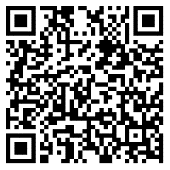 Article Questions: Website: www.saintcloudaphuman.weebly.com1) If a country is struggling to provide for its own citizens, should it take in refugees? Explain why or why not.2) What reasons are there for taking in or not taking in refugees? Explain.3) Should refugees have to go back to their country once it is safe or should they have the option of staying and requesting residency or citizenship in their new country? Explain.4) What happens if a refugee has a child in a host country, should that child be given citizenship? Explain why or why not.  5)What factors go into deciding where a refugee is settled in the United States? Explain. 